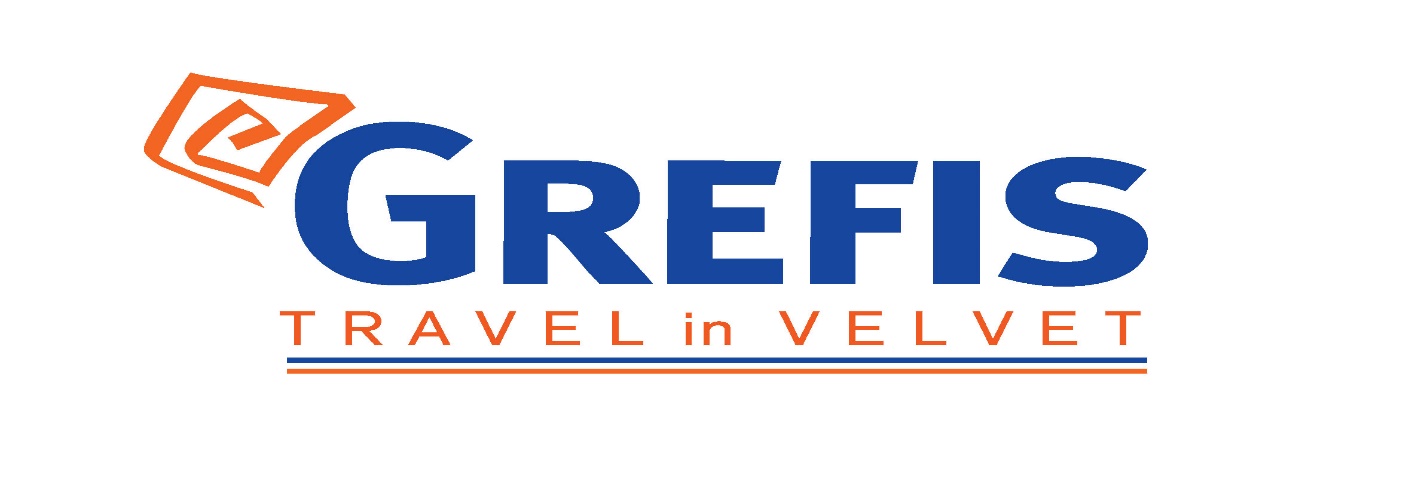 Μητροπόλεως 26-28, (8ος όρ. )Αθήνα 105 63Τηλέφωνο: 210 3315621Φαξ: 210 3315623 – 4Email: info@grefis.gr ΡΩΜΗ - ΑΝΑΓΕΝΝΗΣΙΑΚΗ ΤΟΣΚΑΝΗ -  ΑΠΑΡΑΜΙΛΛΗ CINQUE TERRE 6ημ.   Ρώμη, Βατικανό, Πίζα, Μοντεκατίνι Τέρμε, Λούκα, Σιένα Σαν Τζιμινιάνο,Cinque Terre, Φλωρεντία.      Αναχωρήσεις:   31 Ιουλίου ’21                                  5, 12, 19, 26 Αυγούστου ’21    1η μέρα: ΑΘΗΝΑ  – ΡΩΜΗ -  ΣΙΕΝΑ -  ΣΑΝ ΤΖΙΜΙΝΙΑΝΟ – ΜΟΝΤΕΚΑΤΙΝΙ  ΤΕΡΜΕΣυγκέντρωση στο αεροδρόμιο και πτήση για την πρωτεύουσα της Ιταλίας την Ρώμη. Άφιξη, επιβίβαση στο πούλμαν και αναχώρηση  για τη Σιένα. Έντεκα δρόμοι οδηγούν στην πανέμορφη κεντρική πλατεία Πιάτσα ντελ Κάμπο, όπου δεσπόζει το μεσαιωνικό Δημαρχείο. Στην περιήγησή μας στα γραφικά καλντερίμια της πόλης, θα θαυμάσουμε τα μεσαιωνικά αρχοντικά, τις εκκλησιές και τον Καθεδρικό Ναό, αφιερωμένο στην Κοίμηση της Θεοτόκου, ο οποίος θεωρείται ένα από τα σημαντικότερα έργα τέχνης σε ολόκληρη την Ιταλία.  Στην συνέχεια θα επισκεφθούμε το μεσαιωνικό Σαν Τζιμινιάνο. Οι Ψηλοί αγέρωχοι πύργοι μας καλωσορίζουν από μακριά δίνοντας στο Σαν Τζιμινιάνο μια παραμυθένια όψη, σχεδόν απίστευτη. Αργά το απόγευμα μεταφορά και τακτοποίηση στο ξενοδοχείο μας στο Μοντεκατίνι Τέρμε, μία από τις πιο κομψές λουτροπόλεις της Ιταλίας. Δείπνο και Διανυκτέρευση. 2η μέρα: ΜΟΝΤΕΚΑΤΙΝΙ  ΤΕΡΜΕ – ΦΛΩΡΕΝΤΙΑ Πρωινό στο ξενοδοχείο και αναχώρηση για τη Φλωρεντία, τη γενέτειρα της ιταλικής Αναγέννησης, πόλη της τέχνης και της αισθητικής, που έχει ανακηρυχτεί Μνημείο Παγκόσμιας Πολιτιστικής Κληρονομιάς της UNESCO. Στην πανοραμική ξενάγηση μας, θα δούμε την Πιάτσα Σαν Τζιοβάνι με το Βαπτιστήριο του Αγίου Ιωάννη και τον αναγεννησιακό Καθεδρικό Ναό, τη Σάντα Μαρία Ντελ Φιόρε, με τον περίφημο τρούλο του Μπρουνελέσκι. Συνεχίζοντας, θα κατέβουμε ως την Πιάτσα ντε λα Σινιορία, που στολίζει το σιντριβάνι του Ποσειδώνα και αντίγραφο του αγάλματος του Δαβίδ του Μιχαήλ Άγγελου. Εδώ βρίσκεται το Παλάτσο Βέκιο, που στεγάζει σήμερα το Δημαρχείο της πόλης, και η Λότζα με αγάλματα σπουδαίων Φλωρεντίνων γλυπτών. Συνεχίζουμε για την περίφημη Πινακοθήκη Ουφίτσι, (εξωτερική επίσκεψη) την ξακουστή και πολυφωτογραφημένη γέφυρα Πόντε Βέκιο με τα αμέτρητα κοσμηματοπωλεία, και την Πιάτσα Ρεπούμπλικα, μία από τις κεντρικότερες πλατείες της Φλωρεντίας, με τη χαρακτηριστική αψίδα Αρκόνε και τα ιστορικά καφέ Gilli και Paszkowski. Χρόνος ελεύθερος για επίσκεψη στην αγορά του Σαν Λορέντζο ή επίσκεψη στο Παλάτσο Πίττι, την πολυτελή κατοικία των Μεδίκων. Επιστροφή αργά το απόγευμα στο ξενοδοχείο. Δείπνο και διανυκτέρευση. 3η μέρα: ΜΟΝΤΕΚΑΤΙΝΙ ΤΕΡΜΕ    - Κρουαζιέρα στα χωριά της Cinque TerreΠρωινό στο ξενοδοχείο. Αναχώρηση για μία μαγευτική κρουαζιέρα στα παραμυθένια χωριά της Cinque Terre, που βρίσκονται σκαρφαλωμένα στα απόκρημνα βράχια της νότιας άκρης της Ιταλικής Ριβιέρας στη Λιγουρική Θάλασσα. Η  περιοχή είναι μία  από τις πιο όμορφες της δυτικής Ιταλίας, και έχει ανακηρυχθεί από την Unesco Μνημείο Παγκόσμιας Πολιτιστικής Κληρονομιάς. Με κέντρο εξόρμησης την πόλη Λα Σπέτσια, θα επισκεφθούμε  τρία  μεσαιωνικά χωριά, με πρώτη στάση το  Monterosso,  τη Vernazza, που είναι ίσως και το ωραιότερο χωριό και θα έχουμε την ευκαιρία να κάνουμε μία βόλτα στα όμορφα δρομάκια της και να  καταλήξουμε  στα ερείπια του κάστρου της με μία θέα που κόβει την ανάσα. Τέλος θα επισκεφθούμε το Portovenere χτισμένο στην άκρη της ιταλικής Ριβιέρας, πάνω σε μία βραχώδη χερσόνησο. Αργά το απόγευμα επιστροφή στο ξενοδοχείο μας στο Μοντεκατίνι Τέρμε .  Δείπνο και διανυκτέρευση.4η μέρα: ΜΟΝΤΕΚΑΤΙΝΙ ΤΕΡΜΕ – ΛΟΥΚΑ  - ΠΙΖΑ -   ΡΩΜΗ   Πρωινό στο ξενοδοχείο. Αναχώρηση για την μεσαιωνική Λούκα, γενέτειρα του Τζιάκομο Πουτσίνι. Στην εντός των τειχών περιήγησή μας στο ιστορικό κέντρο, θα δούμε μεταξύ άλλων τον Καθεδρικό Ναό του Αγίου Μαρτίνου, το θέατρο Τζίλιο, την Πιάτσα ντελ Μερκάτο και Ανφιτεάτρο. Στη συνέχεια θα επισκεφθούμε την ιστορική πόλη της Πίζας με τα μεσαιωνικά τείχη και τον ξακουστό Κεκλιμένο Πύργο της, καμπαναριό του Καθεδρικού Ναού της πόλης, που βρίσκονται μέσα στο «Πεδίο των Θαυμάτων», μαζί με το Βαπτιστήριο και το μνημειακό κοιμητήριο Κάμπο Σάντο. Αργά το απόγευμα άφιξη στη Ρώμη, μεταφορά και τακτοποίηση  στο ξενοδοχείο μας . Διανυκτέρευση. 5η μέρα:  ΡΩΜΗ  Πρωινό στο ξενοδοχείο και ξενάγηση στην «Αιώνια Πόλη». Θα επισκεφθούμε το Κολοσσαίο, το μεγαλύτερο σωζόμενο αρχαίο ρωμαϊκό αμφιθέατρο του κόσμου, και την αψίδα του Μεγάλου Κωνσταντίνου. Περνώντας από την Οδό των Αυτοκρατορικών Αγορών στην καρδιά της αρχαίας Ρώμης, θα φτάσουμε στον λόφο του Καπιτωλίου και στην Πιάτσα Βενέτσια με το ογκώδες μνημείο αφιερωμένο στον Βίκτωρα Εμμανουήλ Β΄, τον πρώτο βασιλιά της ενωμένης Ιταλίας, στο οποίο βρίσκεται και το μνημείο του Άγνωστου Στρατιώτη, στη φημισμένη Φοντάνα Ντι Τρέβι και τέλος στην πολύβουη Πιάτσα ντι Σπάνια.  Επιστροφή στο ξενοδοχείο και απόγευμα ελεύθερο. Διανυκτέρευση.6η μέρα:  ΡΩΜΗ – ΜΟΥΣΕΙΑ ΒΑΤΙΚΑΝΟΥ  -ΑΘΗΝΑ Πρωινό στο ξενοδοχείο. Σήμερα θα επισκεφθούμε το ανεξάρτητο κρατίδιο του Βατικανού, για να ξεναγηθούμε στα περίφημα μουσεία του, με εκθέματα που περιλαμβάνουν διάσημα αγάλματα του αρχαίου κόσμου και της Αναγέννησης, όπως το σύμπλεγμα του Λαοκόοντα, τον Απόλλωνα του Μπελβεντέρε, έργα των Τζιότο, Ραφαήλ, Ντα Βίντσι, Καραβάτζιο κ.ά. Περνώντας από τους περίφημους Διαδρόμους των Κηροπηγίων, των Ταπισερί, των Γεωγραφικών Χαρτών και τις Αίθουσες με τις νωπογραφίες του Ραφαήλ, θα καταλήξουμε στην Καπέλα Σιστίνα με τη θρυλική οροφή ζωγραφισμένη από τον Μιχαήλ Άγγελο. Ακολούθως, θα περάσουμε στη μεγαλόπρεπη Βασιλική του Αγίου Πέτρου, τη μεγαλύτερη εκκλησία του κόσμου, χτισμένη πάνω στον τάφο του Αποστόλου Πέτρου, όπου μεταξύ των άλλων θα δούμε την Πιετά του Μιχαήλ Άγγελου και το κιβώριο που δεσπόζει πάνω από τον παπικό βωμό, έργο του Μπερνίνι. Χρόνος ελεύθερος ως την ώρα που θα μεταφερθούμε στο αεροδρόμιο της Ρώμης για την πτήση της επιστροφής μας  στην Αθήνα .                                                                                                                Early  booking           Τιμή κατ’ άτομο σε δίκλινο                                         485 €              535 €                                                           Τιμή σε μονόκλινο                                                         610 €              660 €         Παιδική τιμή (μέχρι 12 ετών)                                      395 €              395 €Φόροι αεροδρομίων, επίναυλος καυσίμων            160 €              160 €     Περιλαμβάνονται:Αεροπορικά εισιτήρια οικονομικής θέσης Αθήνα - Ρώμη - Αθήνα με την Αlitalia.Πολυτελές κλιματιζόμενο πούλμαν του γραφείου μας για τις μεταφορές και μετακινήσεις σύμφωνα με το πρόγραμμα.Διαμονή σε επιλεγμένα ξενοδοχεία 4*(Ariston Montecatini 4* & Hotel American Palace Roma). Πρωινό και ένα δείπνο  καθημερινά.Εκδρομές, περιηγήσεις, ξεναγήσεις, όπως αναφέρονται στο αναλυτικό πρόγραμμα της εκδρομής.Ελληνόφωνος τοπικός ξεναγός στη Φλωρεντία και  στα  Μουσεία  Βατικανού.Εισιτήριο Κρουαζιέρας στα χωριά Cinqueterre. Έμπειρος αρχηγός - συνοδός του γραφείου μας.Ασφάλεια αστικής/επαγγελματικής ευθύνης.Φ.Π.Α.Μια χειραποσκευή μέχρι 8 κιλά. Μια βαλίτσα μέχρι 23 κιλά. Δεν περιλαμβάνονται:Φόροι αεροδρομίων, επίναυλος καυσίμων (160 €)Είσοδοι σε μουσεία, σε αρχαιολογικούς χώρους, θεάματα και γενικά όπου απαιτείται.Είσοδος  στα  Μουσεία Βατικανού  30 € ενήλικας  & 20€ παιδικό.Ό, τι ρητά αναφέρεται ως προαιρετικό ή προτεινόμενο.Check points (25 €)Δημοτικοί φόροι ξενοδοχείων το άτομο τη βραδιά (Μοντεκατίνι  1,50 € , Ρώμη 6€). Πτήσεις Αναχώρηση :    Αθήνα –  Ρώμη    05.55 -  07.00Επιστροφή   :    Ρώμη  – Αθήνα    21.50  - 00.50 Το  πρόγραμμα  δύναται να πραγματοποιηθεί  αντίστροφα  χωρίς να παραλειφθεί κάτι.           ΤΑΞΙΔΙΑ ΕΞΩΤΕΡΙΚΟΥΔυνατότητα συμμετοχής στα οργανωμένα ταξίδια μας στο εξωτερικό έχουν οι κάτωθι κατηγορίες:Οι ενήλικες με πιστοποιητικό εμβολιασμού (14 ημέρες μετά την τελευταία δόση του εμβολίου).Τα ανήλικα παιδιά με γονείς που έχουν και οι δύο το πιστοποιητικό εμβολιασμού (14 ημέρες μετά την τελευταία δόση του εμβολίου). Μάλιστα, για τα ανήλικα παιδιά δεν απαιτείται καν μοριακό τεστ.Οι ενήλικες με πιστοποιητικό ανάρρωσης από τη νόσο, έχοντας περάσει 11 μέρες από τη διάγνωση ή έως 175 ημέρες από το θετικό τεστ.Προσοχή: ΕΙΣΟΔΟΣ ΣΤΑ ΜΟΥΣΕΙΑ ΤΟΥ ΒΑΤΙΚΑΝΟΥΓια την ξενάγηση στα Μουσεία Βατικανού θα πρέπει πριν την αναχώρηση σας να δηλώσετε συμμετοχή και να προπληρώσετε το κόστος εισόδου υποχρεωτική κράτηση και προπληρωμή εισόδου τουλάχιστον 15 μέρες πριν την επίσκεψη. Σε άλλη περίπτωση δεν υπάρχει δυνατότητα να εξασφαλίσουμε την είσοδός σας στα Μουσεία του Βατικανού.  